§1826.  Forest managementThe bureau shall manage forested areas within state parks and historic sites to preserve to the maximum practicable extent their natural, recreational and scenic qualities.  The director may authorize wood harvesting on state park and historic site lands when the wood is to be used at state parks and historic sites, when cutting is required by deed conditions on specific lots or when necessary to improve wildlife habitat; control insect infestation and other disease; reduce the risk of fire or other hazards; improve the recreational and aesthetic quality of the park lands; or demonstrate exemplary multiple use forest management techniques within a demonstration forest area established on state park land for educational purposes.  All cutting is subject to the following restrictions.  [PL 1997, c. 678, §13 (NEW); PL 2011, c. 657, Pt. W, §7 (REV); PL 2013, c. 405, Pt. A, §24 (REV).]1.  Protect recreational and natural values.  The cutting may not impair the recreational use, aesthetic qualities or natural values of the land.[PL 1997, c. 678, §13 (NEW).]2.  Consistency with forest management plan.  The cutting must be carried out in accordance with a written management plan certified by a state-registered professional forester that is available in the principal offices of the bureau for public review and comment at least 60 days before cutting.[PL 1997, c. 678, §13 (NEW); PL 2011, c. 657, Pt. W, §7 (REV); PL 2013, c. 405, Pt. A, §24 (REV).]3.  Consistency with management objectives for parks and historic sites.  The cutting must be consistent with the management objectives of the bureau for state parks and historic sites.[PL 1997, c. 678, §13 (NEW); PL 2011, c. 657, Pt. W, §7 (REV); PL 2013, c. 405, Pt. A, §24 (REV).]4.  Cost paid.  The cost of these timber management activities must be paid from revenues received from cutting. The balance of revenue received from cutting must be deposited to the General Fund.[PL 1997, c. 678, §13 (NEW).]SECTION HISTORYPL 1997, c. 678, §13 (NEW). PL 2011, c. 657, Pt. W, §7 (REV). PL 2013, c. 405, Pt. A, §24 (REV). The State of Maine claims a copyright in its codified statutes. If you intend to republish this material, we require that you include the following disclaimer in your publication:All copyrights and other rights to statutory text are reserved by the State of Maine. The text included in this publication reflects changes made through the First Regular and First Special Session of the 131st Maine Legislature and is current through November 1, 2023
                    . The text is subject to change without notice. It is a version that has not been officially certified by the Secretary of State. Refer to the Maine Revised Statutes Annotated and supplements for certified text.
                The Office of the Revisor of Statutes also requests that you send us one copy of any statutory publication you may produce. Our goal is not to restrict publishing activity, but to keep track of who is publishing what, to identify any needless duplication and to preserve the State's copyright rights.PLEASE NOTE: The Revisor's Office cannot perform research for or provide legal advice or interpretation of Maine law to the public. If you need legal assistance, please contact a qualified attorney.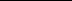 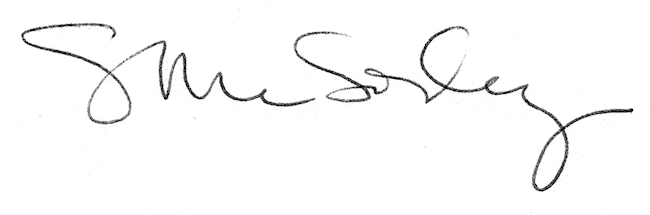 